Развлечение  « День рождение  К.Л.  Хетагурова»Цель: Продолжать детей знакомить с творчеством  К.Хетагурова.Создать радостное настроение ,используя осетинский фольклёр.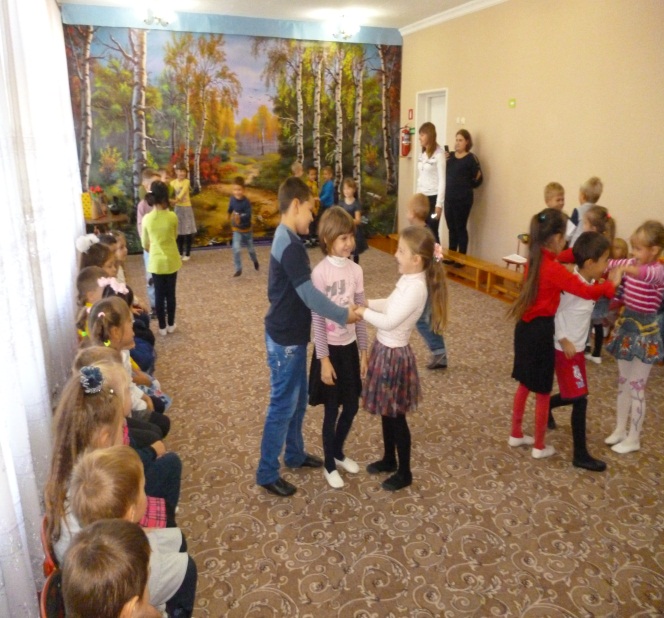 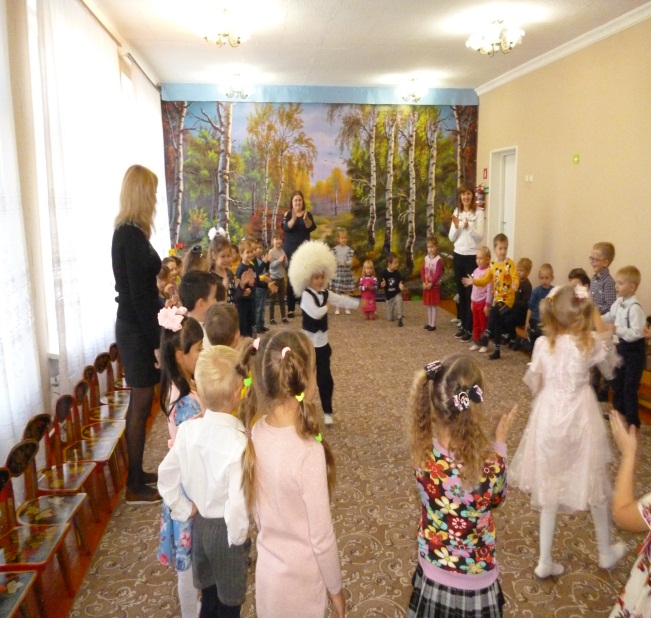 «Барсы в пещерах»                                                                                  «Передай папаху»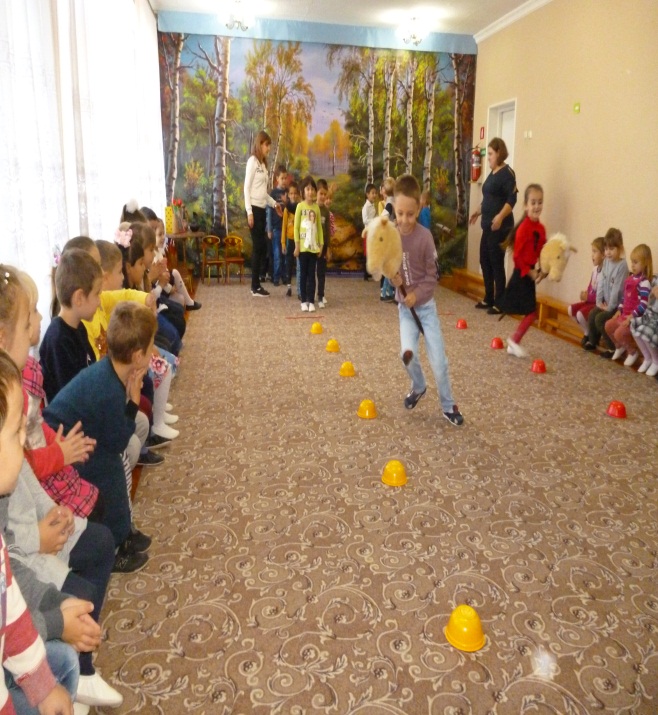 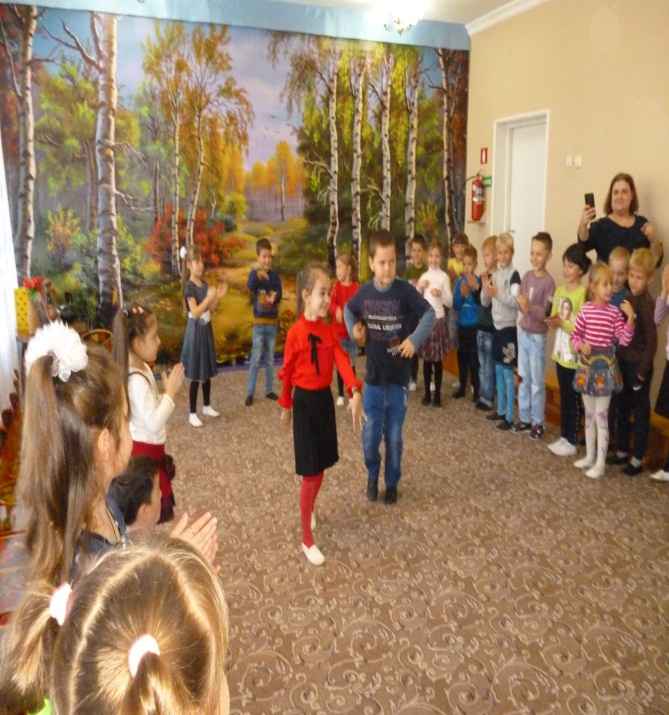 «Джигиты соревнуются»                                                                           Осетинская лезгинка